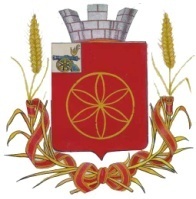   АДМИНИСТРАЦИЯ  МУНИЦИПАЛЬНОГО  ОБРАЗОВАНИЯ            РУДНЯНСКИЙ  РАЙОН  СМОЛЕНСКОЙ ОБЛАСТИП  О  С  Т  А Н  О  В  Л  Е Н  И  Еот 25.03.2016г.   № 93О внесении изменений в Инструкциюо порядке рассмотренияобращений граждан в Администрациимуници-пальногообразования Руднянскийрайон Смоленской области, утверж-денную постановлением Админист-рации муниципальногообразованияРуднянский район Смоленскойобласти от 03.04.2012 № 142В  соответствии с Федеральным законом от 02.05.2006 № 59-ФЗ «О порядке рассмотрения обращений граждан Российской Федерации», Уставом Администрации муниципального образования Руднянский район Смоленской областиАдминистрация муниципального образования Руднянский район Смоленской области п о с т а н о в л я е т:1.Внести в Инструкцию о порядке рассмотрения обращений граждан в  Администрации  муниципального  образования Руднянский район  Смоленской области, утвержденную постановлением Администрации  муниципального образования Руднянский район Смоленской области от 03.04.2012№ 142следующие изменения:- по тексту Инструкции слова «Глава Администрации» в соответствующем падеже заменить словом «Глава» в соответствующем падеже;- пункт 1.3. изложить в следующей редакции:«1.3. Обращения граждан рассматриваются Главой муниципального образования Руднянский район Смоленской области (далее - Глава муниципального образования), заместителями Главы муниципального образования Руднянский район Смоленской области (далее - заместители Главы муниципального образования), начальниками отделов и управления Администрации муниципального образования Руднянский район Смоленской области (далее - начальники отделов и управления), в компетенцию которых входит разрешение вопросов, содержащихся в указанных обращениях.»;- пункт 2.1.изложить в следующей редакции:«2.1. Информация о порядке рассмотрения обращений размещается:- на официальном сайте муниципального образования Руднянский район Смоленской области;- в средствах массовой информации.»;- пункт 2.2. изложить в следующей редакции:«2.2. Сведения об Администрации:- местонахождение: Смоленская область, г. Рудня, ул. Киреева, д. 93;- почтовый адрес:Смоленская область, г. Рудня, ул. Киреева, д. 93, 216790;- адрес электронной почты: rud_adm@admin-smolensk.ru»;- пункт 3.9.4.изложить в следующей редакции:«3.9.4. Телефонные звонки от граждан по вопросу получения справок принимаются ежедневно с 9 часов до 18 часов (кроме субботы и воскресенья, обед с 13 до 14 часов). » ;- пункт 4.4. изложить в следующей редакции:«4.4. График приема граждан должностными лицами Администрации муниципальногообразования Руднянский район Смоленской области, размещается на официальном сайте муниципального образования Руднянский район Смоленской области и в газете «Руднянский голос»;- раздел 4 дополнить пунктом 4.12. следующего содержания:«4.12. Отдельные категории граждан в случаях предусмотренных законодательством Российской Федерации, пользуются правом на личный прием в первоочередном порядке.».2. Настоящее постановление вступает в силу после официального опубликования в соответствии с Уставом муниципального образования Руднянский район Смоленской области.3. Контроль за исполнением настоящего постановления оставляю за собой.Глава муниципального образования						Руднянский район Смоленской областиЮ.И. Ивашкин